 Přírodopis – 7. ročník – 27. 4. 2021Ahoj sedmáci. Dnešní učivo je věnováno 1. čeledi dvouděložných krytosemenných rostlin – Pryskyřníkovité. V učebnici str. 90 – 91. Pozorně si prohlédněte obrázky dalších zástupců, budeme to potřebovat k poznávačce. Opište si zápis, který vám zasílám a učivo se naučte, stejně jako listnaté stromy a keře!!!!!Mějte se hezky. PospíšilováZápis: - ze zástupců si vypište názvy, obrázky jsou pro vás jako poznávačka.Čeleď: pryskyřníkovité ( 1500 druhů )vytrvalé, jedovaté byliny (sušením jedovaté látky vyprchají)zimu přečkávají díky oddenkům, hlízámkvetou zjara v hájích, na loukách, okrasné v zahradáchna souši i ve vodním prostředívětšinou pětičetné oboupohlavné květy (kalich a koruna nebo okvětí)kvetou žlutě, bíle, fialověhmyzosnubnéplod měchýřek (blatouch, čemeřice, orlíček) nebo nažka (po odkvětu vzniká ze souboru pestíků souplodí měchýřků, nažek)zástupci: 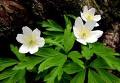 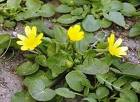 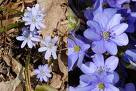 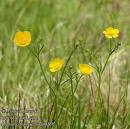 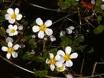 sasanka hajní                  orsej jarní (žluté)    jaterník trojlaločný      pryskyřník prudký       lakušník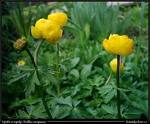 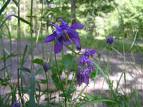 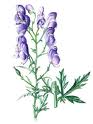 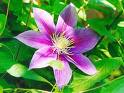 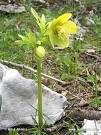     úpolín nejvyšší                  orlíček                            oměj              plamének          čemeřice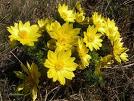 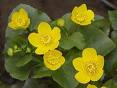 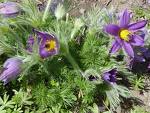 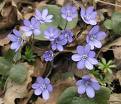   hlaváček jarní                 blatouch bahenní           koniklec                               jaterník